OGŁOSZENIE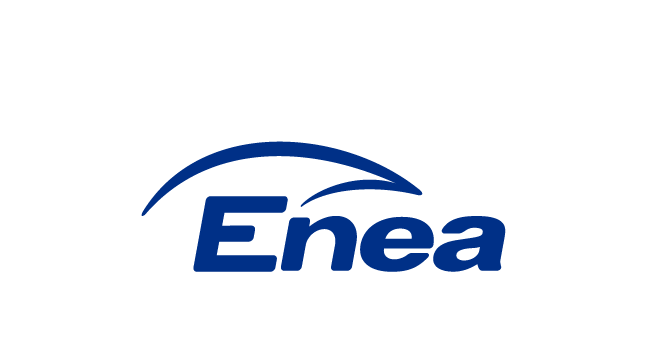 Enea Połaniec S.A.ogłasza przetarg niepublicznyna chemiczne czyszczenie (trawienie) kotła EP-650 K5 w celu usunięcia osadów odłożonych na wewnętrznych powierzchniach ogrzewalnych kotła w Enea Połaniec S.Awg następujących warunków:Przedmiot zamówienia: Chemiczne czyszczenie (trawienie)  kotła EP-650 bloku energetycznego nr 5 w celu usunięcia osadów odłożonych na wewnętrznych powierzchniach ogrzewalnych kotła w Enea Połaniec S.A . Szczegółowy zakres Usług określa SIWZ stanowiący załącznik nr 5 do ogłoszenia. Termin składania ofert: do 31.10. 2018 r. do godz. 12 00.Termin wewnętrznego otwarcia ofert 31.10. 2018 r. do godz. 12 30.Ofertę należy umieścić w kopercie zabezpieczając jej nienaruszalność do terminu otwarcia ofert. Koperta powinna być zaadresowana wg poniższego wzoru:BIURO ZAKUPÓW MATERIAŁÓW I USŁUG Enea Połaniec S.A.z opisem: „Oferta na wykonanie prac związanych z chemicznym czyszczeniem Kotła EP-650 K5 (Trawienie) w celu usunięcia osadów odłożonych na wewnętrznych powierzchniach ogrzewalnych kotła w Enea Połaniec S.A .”Nie otwierać przed godz. 1230 w dniu 31.10.2018 r.Termin wykonania usługi: od zawarcia umowy do dnia 31 grudnia 2019 r. Oferent ponosi wszelkie koszty związane ze sporządzeniem i przedłożeniem oferty.Oferent zobowiązany jest do zachowania w tajemnicy wszelkich poufnych informacji, które uzyskał od Zamawiającego w trakcie opracowywania oferty.Zamawiający zastrzega sobie prawo do przyjęcia lub odrzucenia oferty w każdym czasie przed przekazaniem zamówienia do realizacji bez podania uzasadnienia, co nie skutkuje żadnym roszczeniami oferenta wobec zamawiającego.Zamawiający udzieli zamówienia wybranemu oferentowi, zgodnie z zapytaniem ofertowym i warunkami ustalonymi podczas ewentualnych negocjacji.Ponadto oferta powinna zawierać:Wynagrodzenie ofertowewarunki płatności.terminy wykonania,okres gwarancji,okres ważności oferty,oświadczenia:o zapoznaniu się z zapytaniem ofertowym,o akceptacji projektu Umowy,o wyrażeniu zgodny na ocenę zdolności wykonawcy do spełnienia określonych wymagań 
w zakresie jakości, środowiska oraz bezpieczeństwa i higieny pracy, o posiadaniu certyfikatu z zakresu jakości, ochrony środowiska oraz bezpieczeństwa i higieny pracy lub ich braku,o wykonaniu przedmiotu zamówienia zgodnie z obowiązującymi przepisami ochrony środowiska oraz bezpieczeństwa i higieny pracy,o zastosowaniu rozwiązań spełniających warunki norm jakościowych,o zastosowaniu narzędzi spełniających warunki zgodne z wymogami bhp i ochrony środowiska,o kompletności oferty pod względem dokumentacji,o spełnieniu wszystkich wymagań Zamawiającego określonych w zapytaniu ofertowym,o objęciu zakresem oferty wszystkich dostaw niezbędnych do wykonania przedmiotu zamówienia zgodnie z określonymi przez Zamawiającego wymogami oraz obowiązującymi przepisami prawa polskiego i europejskiego.Warunkiem dopuszczenia do przetargu jest dołączenie do oferty:oświadczenia oferenta o wypełnieniu obowiązku informacyjnego przewidzianego w art. 13 lub art. 14 RODO wobec osób fizycznych, od których dane osobowe bezpośrednio lub pośrednio pozyskał, którego wzór stanowi załącznik nr 2 do ogłoszeniaw przypadku gdy oferent jest osobą fizyczną oświadczenia oferenta o wyrażeniu zgody na przetwarzanie przez Enea Połaniec S.A. danych osobowych, którego wzór stanowi załącznik nr 4 do ogłoszenia.Integralną częścią ogłoszenia jest klauzula informacyjna wynikająca z obowiązku informacyjnego Administratora (Enea Połaniec S.A.) stanowiąca Załącznik nr 3 do ogłoszenia.Kryterium oceny ofertOferty zostaną ocenione przez Zamawiającego w oparciu o następujące kryterium oceny:Ad. 1. Kryterium K1 –Wynagrodzenie Ofertowe netto - znaczenie (waga) 100%(porównywana będzie Cena netto nie zawierająca podatku VAT)gdzieCn – wynagrodzenie najniższe z ocenianych Ofert/najniższa wartość oferty (brutto),Co – wynagrodzenie ocenianej Oferty/wartość ocenianej oferty (brutto).Do oferty należy dołączyć referencje określone w SIWZ .Dostawca zobowiązany jest do stosowania Ogólnych Warunków Zakupu usług Enea Połaniec S.A. umieszczonych na stronie:https://www.enea.pl/pl/grupaenea/o-grupie/spolkigrupy-enea/polaniec/zamowieniaWymagania Zamawiającego w zakresie wykonywania prac na obiektach na terenie Zamawiającego zamieszczone są na stronie internetowej https://www.enea.pl/pl/grupaenea/o-grupie/spolki-grupy-enea/polaniec/zamowienia/dokumenty. Wykonawca zobowiązany jest do zapoznania się z tymi dokumentami.Osoby odpowiedzialne za kontakt z oferentami ze strony Zamawiającego:w zakresie technicznym:Sebastian ScisłowskiStarszy Specjalista d/s blokowychtel.: +48 15 865 66 46 lub + 48698844398 e-mail:sebastian.scislowski@enea.plMateusz SmaluchSpecjalista d/s blokowychtel.: +48 15 865 64 81 lub + 48723001336 e-mail:mateusz.smaluch@enea.plw zakresie formalnym:Teresa WilkSt. specjalista d/s Umówtel. +48 15 865-63 91; fax: +48 15 865 61 88e-mail: teresa.wilk@enea.plPrzetarg prowadzony będzie na zasadach określonych w regulaminie wewnętrznym Enea Połaniec S.A.Zamawiający zastrzega sobie możliwość zmiany warunków przetargu określonych w niniejszym ogłoszeniu lub odwołania przetargu bez podania przyczyn.Załączniki: Załącznik nr 1 do ogłoszenia – Wzór (formularz) ofertyZałącznik nr 2 do ogłoszenia – Wzór oświadczenia wymaganego od wykonawcy w zakresie wypełnienia obowiązków informacyjnych przewidzianych w art. 13 lub art. 14 RODO Załącznik nr 3 do ogłoszenia – Klauzula informacyjna Załącznik nr 4 do ogłoszenia - Wzór oświadczenia o wyrażeniu zgody na przetwarzanie danych osobowychZałącznik nr 5 do ogłoszenia – Specyfikacja TechnicznaZałącznik nr 6 do ogłoszenia – Wzór umowy.Załącznik nr 1 do ogłoszenia FORMULARZ OFERTYDane dotyczące oferenta:Nazwa												Siedziba											N rachunku bankowego Oferenta								Nr telefonu/faksu										nr NIP												adres e-mail:											osoba do kontaktu			nr tel.			e-mail.				NINIEJSZYM SKŁADAMY OFERTĘ w przetargu niepublicznym na chemiczne czyszczenie (trawienie) kotła EP-650 bloku energetycznego nr 5, w celu usunięcia osadów odłożonych na wewnętrznych powierzchniach ogrzewalnych kotła w Enea Połaniec S.A.OŚWIADCZAMY, że zapoznaliśmy się z ogłoszeniem o przetargu oraz uznajemy się za związanych określonymi w nim postanowieniami i zasadami postępowania.NINIEJSZYM SKŁADAMY:Szczegółowy zakres przedmiotu oferty.Wynagrodzenie ofertowe ( ryczałtowe i ryczałtowo-jednostkowe)Opis profilu działalności oferenta.Okres gwarancjiOświadczenie o profilu działalności zbliżonym do będącego przedmiotem przetargu, realizowanym o wartości sprzedaży usług nie niższej niż 500.000 zł netto rocznie. Aktualny odpis z KRS lub oświadczenie o prowadzeniu działalności gospodarczej.Informację o wynikach finansowych oferenta za lata 2015-2017 w formie oświadczenia Zarządu lub właściciela,Oświadczenie oferenta o niezaleganiu ze składkami ZUS i podatkami,Oświadczenie:o zapoznaniu się z Ogłoszeniem i otrzymaniem wszelkich informacji koniecznych do przygotowania oferty,o posiadaniu uprawnień niezbędnych do wykonania przedmiotu zamówienia zgodnie z odpowiednimi przepisami prawa powszechnie obowiązującego, jeżeli nakładają one obowiązek posiadania takich uprawnień.o posiadaniu przez osoby dozoru, wymaganych właściwych kwalifikacjach oraz uprawnień związanych z realizacją całego zakresu przedmiotu zamówienia,  o posiadaniu niezbędnej wiedzy i doświadczenia oraz dysponowania potencjałem technicznym i personelem zdolnym do wykonania zamówienia.o kompletności oferty pod względem dokumentacji, koniecznej do zawarcia umowy,o spełnieniu wszystkich wymagań Zamawiającego określonych specyfikacji,o objęciu zakresem oferty wszystkich dostaw niezbędnych do wykonania przedmiotu zamówienia zgodnie z określonymi przez Zamawiającego wymogami oraz obowiązującymi przepisami prawa polskiego i europejskiego.o wykonaniu zamówienia samodzielnie / z udziałem podwykonawców*o związaniu niniejszą ofertą przez okres co najmniej 90 dni od daty upływu terminu składania ofert.o niezaleganiu z podatkami oraz ze składkami na ubezpieczenie zdrowotne lub społeczne.o znajdowaniu się w sytuacji ekonomicznej i finansowej zapewniającej wykonanie zamówienia i posiadaniu zdolności kredytowej o wartości zobowiązania co najmniej na kwotę 300.000 zł.o nie posiadaniu powiązań z Zamawiającym, które prowadzą lub mogłyby prowadzić do braku Niezależności lub Konfliktu Interesów w związku z realizacją przez reprezentowany przeze mnie (przez nas) podmiot przedmiotu zamówienia.o nie podleganiu wykluczeniu z postępowania.o posiadaniu ubezpieczenia od Odpowiedzialności Cywilnej w zakresie prowadzonej działalności związanej z przedmiotem zamówienia zgodnie z wymaganiami Zamawiającego Ważne polisę OC na kwotę nie niższą niż 5.000.000 zł (słownie: pięć milionów złotych) /poza polisami obowiązkowymi OC/ lub oświadczenie, że oferent będzie posiadał taką polisę przez cały okres wykonania robót/świadczenia usług.o wyrażeniu zgodny na ocenę zdolności wykonawcy do spełnienia określonych wymagań w zakresie jakości, środowiska oraz bezpieczeństwa i higieny pracy, o posiadaniu certyfikatu z zakresu jakości, ochrony środowiska oraz bezpieczeństwa i higieny pracy lub ich braku,o wykonaniu przedmiotu zamówienia zgodnie z obowiązującymi przepisami ochrony środowiska oraz bezpieczeństwa i higieny pracy,o zastosowaniu rozwiązań spełniających warunki norm jakościowych, o zastosowaniu narzędzi spełniających warunki zgodne z wymogami bhp i ochrony środowiska,że akceptujemy  projekt  umowy  i zobowiązujemy się do jej podpisania w przypadku wyboru jego oferty w miejscu i terminie wyznaczonym przez Zamawiającego,oświadczenia oferenta o wypełnieniu obowiązku informacyjnego przewidzianego w art. 13 lub art. 14 RODO wobec osób fizycznych, od których dane osobowe bezpośrednio lub pośrednio pozyskał,oświadczenie oferenta o wyrażeniu zgody na przetwarzanie przez Enea Połaniec S.A. danych osobowych (w przypadku gdy oferent jest osobą fizyczną). Oświadczamy, że:wyrażamy zgodę na wprowadzenie skanu naszej oferty do platformy zakupowej Zamawiającego,jesteśmy2/nie jesteśmy2 czynnym podatnikiem VAT zgodnie z postanowieniami ustawy o podatku VAT.wszelkie informacje zawarte w formularzu oferty wraz z załącznikami są zgodne ze stanem faktycznym,jesteśmy podmiotem, w którym Skarb Państwa posiada bezpośrednio lub pośrednio udziały [dodatkowa informacja do celów statystycznych:]: 	 tak /  niePEŁNOMOCNIKIEM OFERENTÓW uprawnionym do reprezentowania wszystkich oferentów ubiegających się wspólnie o udzielenie zamówienia oraz do zawarcia umowy jest:NINIEJSZĄ OFERTĘ wraz z załącznikami składamy na ___ kolejno ponumerowanych stronach.ZAŁĄCZNIKAMI do niniejszej oferty są:Dokumenty wymienione w pkt 4 __________________________________ __________________ dnia __ __ _____ roku (podpis oferenta/pełnomocnika oferentaZałącznik nr 1 do WZORU OFERTYWYNAGRODZENIE OFERTOWEZa wykonanie przedmiotu zamówienia chemiczne czyszczenie (trawienie) kotła EP-650 bloku energetycznego nr 5  w celu usunięcia osadów odłożonych na wewnętrznych powierzchniach ogrzewalnych kotła OFERUJEMY wynagrodzenie ryczałtowe w kwocie …………………………… zł ( słownie: ………………..złotych) netto.Proponujemy podział przedmiotu zamówienia na odrębne przedmioty odbioru i rozliczeń, którymi będą:Przeprowadzenie procesu chemicznego czyszczenia – wynagrodzenie w wysokości ………………… zł (słownie: …………………………………………………... złotych)opracowaniu i przekazaniu pisemnego sprawozdania – wynagrodzenie w wysokości ………………… zł (słownie: ……………………………………………………złotych)Przekazanie Zamawiającemu pozytywnych wyników badań laboratoryjnych oczyszczonych powierzchni w próbkach wyciętych z parownika (dokonaniu odbioru końcowego prac) - wynagrodzenie w wysokości ………………… zł ( słownie: ……………………………………………………złotych)**wymagane co najmniej 30% wynagrodzenia całkowitego  określonego w pkt. 1Załącznik nr 2 do ogłoszenia Wzór oświadczenia wymaganego od wykonawcy w zakresie wypełnienia obowiązków informacyjnych przewidzianych w art. 13 lub art. 14 RODO Oświadczam, że wypełniłem obowiązki informacyjne przewidziane w art. 13 lub art. 14 RODO wobec osób fizycznych, od których dane osobowe bezpośrednio lub pośrednio pozyskałem w celu złożenia oferty / udział w niniejszym postępowaniu.…………………………………………...................data i podpis		(uprawnionego przedstawiciela Oferenta)Załącznik nr 3 do ogłoszenia Klauzula informacyjna Zgodnie z art. 13 i 14 ust. 1 i 2 Rozporządzenia Parlamentu Europejskiego i Rady (UE) 2016/679 z dnia 27 kwietnia 2016 r. w sprawie ochrony osób fizycznych w związku z przetwarzaniem danych osobowych w sprawie swobodnego przepływu takich danych oraz uchylenia dyrektury 95/45/WE (dalej: RODO), informujemy:Administratorem Pana/Pani danych osobowych podanych przez Pana/Panią jest Enea Elektrownia Połaniec Spółka Akcyjna (skrót firmy: Enea Połaniec S.A.) z siedzibą w Zawadzie 26, 28-230 Połaniec (dalej: Administrator).Dane kontaktowe:Inspektor Ochrony Danych - e-mail: eep.iod@enea.pl, telefon: 15 / 865 6383Pana/Pani dane osobowe przetwarzane będą w celu udziału w postępowaniu/przetargu oraz późniejszej ewentualnej realizacji oraz rozliczenia usługi bądź umowy ( art. 6 ust. 1 lit. b Rozporządzenia Parlamentu Europejskiego i Rady (UE) 2016/679 z dnia 27 kwietnia 2016 r. tzw. ogólnego rozporządzenia o ochronie danych osobowych, dalej: RODO). Podanie przez Pana/Panią danych osobowych jest dobrowolne, ale niezbędne do udziału w postępowaniu i późniejszej ewentualnej realizacji usługi bądź umowy.Administrator może ujawnić Pana/Pani dane osobowe podmiotom upoważnionym na podstawie przepisów prawa. Administrator może również powierzyć przetwarzanie Pana/Pani danych osobowych dostawcom usług lub produktów działającym na jego rzecz, w szczególności podmiotom świadczącym Administratorowi usługi IT, księgowe, transportowe, serwisowe, agencyjne. Zgodnie z zawartymi z takimi podmiotami umowami powierzenia przetwarzania danych osobowych, Administrator wymaga od tych dostawców usług zgodnego z przepisami prawa, wysokiego stopnia ochrony prywatności i bezpieczeństwa Pana/Pani danych osobowych przetwarzanych przez nich w imieniu Administratora.Pani/Pana dane osobowe będą przechowywane przez okres wynikający z powszechnie obowiązujących przepisów prawa oraz przez czas niezbędny do dochodzenia roszczeń związanych z przetargiem.Dane udostępnione przez Panią/Pana nie będą podlegały profilowaniu.Administrator danych nie ma zamiaru przekazywać danych osobowych do państwa trzeciego.Przysługuje Panu/Pani prawo żądania: dostępu do treści swoich danych - w granicach art. 15 RODO,ich sprostowania – w granicach art. 16 RODO, ich usunięcia - w granicach art. 17 RODO, ograniczenia przetwarzania - w granicach art. 18 RODO, przenoszenia danych - w granicach art. 20 RODO,prawo wniesienia sprzeciwu (w przypadku przetwarzania na podstawie art. 6 ust. 1 lit. f) RODO – w granicach art. 21 RODO,Realizacja praw, o których mowa powyżej, może odbywać się poprzez wskazanie swoich żądań/sprzeciwu przesłane Inspektorowi Ochrony Danych na adres e-mail: eep.iod@enea.pl.Przysługuje Panu/Pani prawo wniesienia skargi do Prezesa Urzędu Ochrony Danych Osobowych w przypadku, gdy uzna Pan/Pani, iż przetwarzanie danych osobowych przez Administratora narusza przepisy o ochronie danych osobowych.Załącznik nr 4 do ogłoszenia Wzór oświadczenia o wyrażeniu zgody na przetwarzanie danych osobowych Oświadczam, że wyrażam zgodę na przetwarzanie przez Enea Połaniec S.A. moich danych osobowych w celu związanym z prowadzonym przetargiem na chemiczne czyszczenie (trawienie) kotła EP-650 bloku eneregtycznego nr 5 w celu usunięcia osadów odłożonych na wewnętrznych powierzchniach ogrzewalnych kotła w Enea Połaniec S.A…………………………………………...................data i podpis		(uprawnionego przedstawiciela Oferenta)Załącznik nr 5 do ogłoszenia SIWZChemiczne czyszczenie (trawienie) kotła EP-650 bloku energetycznego nr 5  w celu usunięcia osadów odłożonych na wewnętrznych powierzchniach ogrzewalnych kotła w Enea Połaniec S.A.KATEGORIA USŁUG WG KODU CPVPRZEDMIOT ZAMÓWIENIA Chemiczne czyszczenie (trawienie) kotła EP-650 bloku energetycznego nr 5 w celu usunięcia osadów odłożonych na wewnętrznych powierzchniach ogrzewalnych kotła w Enea Połaniec S.A (dalej: „Usługi”).Zakres Usług obejmuje:Opracowanie technologii chemicznego czyszczeniaUzgodnienie Technologii czyszczenia z UDTDostawa i montaż instalacji pomocniczej niezbędnej do wykonania procesu czyszczenia (zbiorniki, pompy, rurociągi, itp.) łącznie z pracami wymagającymi ingerencji w układ ciśnieniowy kotła.Przeprowadzanie procesu chemicznego czyszczenia przy stałej obecności nadzoru wykonawcy.Dostawa chemikaliów do przeprowadzenia procesu chemicznego czyszczenia.Dostawa wszystkich materiałów i sprzętu niezbędnego do czyszczenia chemicznegoDostarczenie kart charakterystyki substancji lub preparatów niebezpiecznych stosowanych w procesie chemicznego czyszczenia. Jeżeli zastosowana substancja lub preparat nie wymaga karty charakterystyki, Wykonawca dostarczy inny dokument (np. kartę produktu), na podstawie którego będzie można ocenić skład chemiczny, sposób postępowania z substancją lub preparatem oraz zidentyfikować ewentualne zagrożenia dla ludzi lub środowiska wynikające ze stosowania danego środka czyszczącego.Zrzut odpadów z czyszczenia kotła do zbiorników buforowych.Neutralizacja roztworów po czyszczeniu chemicznymZrzut zneutralizowanych roztworów po czyszczeniu ze zbiorników buforowych do miejsc uzgodnionych z Zamawiającym (po czyszczeniu chemicznym i neutralizacji zrzut do kanałów hydroodżużlania, po odmiedziowaniu i neutralizacji zrzut do zbiorników buforowych oczyszczalni ścieków).Demontaż instalacji pomocniczej, przywrócenie układu do stanu sprzed czyszczeniaOpracowanie sprawozdania z przeprowadzonego procesu czyszczenia.Ocena efektów chemicznego czyszczenia będzie przeprowadzona przez Zamawiającego na podstawie wykonanych przez Zamawiającego :Kontroli analitycznej roztworówBadań laboratoryjnych próbek wyciętych z parownika przed i po chemicznym czyszczeniu.Określeniu ilości osadów z wyciętych próbek przed i po chemicznym czyszczeniu.Zabezpieczenie wykonania zamówienia:Celem zabezpieczenia praw Zamawiającego na okoliczność niewykonania lub nienależytego wykonania Umowy Wykonawca przedłoży Zamawiającemu w terminie do 14 dni od zawarcia Umowy, Gwarancję Wykonania Przedmiotu Umowy w formie gwarancji bankowej lub ubezpieczeniowej w wysokości nie mniej niż 5 % wynagrodzenia umownego)  nieodwołalnej i płatnej na pierwsze żądanie Zamawiającego bez badania jego zasadności.Warunkiem wejścia umowy w życie jest  dostarczenie przez Wykonawcę Gwarancji Wykonania Przedmiotu Umowy w terminie do 14 dni od zawarcia Umowy.Informacje ogólnePoniższe parametry posłużą jako podstawa do opracowania Technologii chemicznego czyszczenia parownika kotła typu EP-650 i z tego względu nie są traktowane jako gwarantowane. ELEKTROWNIA POŁANIECElektrownia ta zlokalizowana jest na terenie województwa świętokrzyskiego nad rzeką Wisłą w okolicy miasta Połaniec. Bloki energetyczne uruchamiano sukcesywnie w latach 1979- 1983 roku Obecnie elektrownia posiada 7 bloków energetycznych wyposażonych w kotły energetyczne EP-650-137. Dwa z bloków o mocy 225 MW każdy (blok pierwszy i piąty) natomiast pozostałe zostały poddane modernizacji i obecnie mają moc 242 MW. Blok nr 9 o mocy 225 MW wyposażony kocioł fluidalny CFB opalany w 100 % biomasą.Warunki lokalneDane techniczne kotłaTERMIN OBOWIĄZYWANIA UMOWY Termin obowiązywania Umowy od dnia zawarcia do dnia 31 grudnia 2019 r. Planowany termin odstawienia bloku T0 = 18.07.2019 r.Pełnomocnik Zamawiającego poinformuje wykonawcę z 90 dniowym wyprzedzeniem o ostatecznym terminie odstawienia bloku do remontu.Termin i czas realizacji Usługi ustalany będzie pisemnie pomiędzy Pełnomocnikami Zamawiającego i Wykonawcy w terminie 60 dni przed odstawieniem bloku ((T0 – 60 dni).WYNAGRODZENIE I WARUNKI PŁATNOŚCIRozlicznie przedmiotu zamówienia nastąpi na podstawie wynagrodzenia ryczałtowego. Zamawiający dopuszcza podział przedmiotu umowy na odrębne przedmioty rozliczeń i odbioru którymi będzie:Przeprowadzenie procesu chemicznego czyszczenia opracowanie i przekazaniu pisemnego sprawozdania Łącznie do w wysokości 70% wynagrodzenia Przedstawienie Zamawiającemu  pozytywnych wyników badań laboratoryjnych oczyszczonych powierzchni w próbkach wyciętych z parownika (dokonaniu odbioru końcowego prac) w wysokości nie mniej niż 30% wynagrodzenia umownego ORGANIZACJA PRACOferent zobowiązany będzie do świadczenia usług przez całą dobę, 7 dni w tygodniu.Organizacja i wykonywanie prac na terenie Elektrowni odbywa się zgodnie z Instrukcją Organizacji Bezpiecznej Pracy (IOBP) dostępna na stronie: https://www.enea.pl/pl/grupaenea/o-grupie/spolki-grupy-enea/polaniec/zamowienia/dokumenty.Warunkiem dopuszczenia do wykonania prac jest opracowanie szczegółowych instrukcji bezpiecznego wykonania prac przez Wykonawcę.Na polecenie pisemne prowadzone są prace tylko w warunkach szczególnego zagrożenia, zawarte w IOBP, pozostałe prace prowadzone są na podstawie Instrukcji Organizacji Robót (IOR) opracowanej przez Wykonawcę i zatwierdzonej przez Zamawiającego.Dokumenty wymienione w pkt. 5.3 należy przedłożyć Zamawiającemu 2 tygodnie przed planowanym terminem odstawienia instalacji do remontu.Zatwierdzone przez Zamawiającego dokumenty wymienione w pkt. 5.4 należy przedłożyć Zamawiającemu 2 tygodnie przed planowanym terminem odstawienia instalacji do remontu.Personel, który będzie wykonywał prace podczas remontu, musi posiadać ważne świadectwa kwalifikacyjne uprawniające do zajmowania się eksploatacją urządzeń, instalacji i sieci  energetycznych Grupa 2 . Urządzenia wytwarzające, przetwarzające, przesyłające i zużywające ciepło oraz  inne urządzenia energetyczne pkt: 1, 2, 4, 6 – w zakresie konserwacji, remontów i montażu oraz pkt.10 – w zakresie pkt 1, 2, 4, 6 uzyskane na podstawie przepisów prawa energetycznego.Wykonawca jest zobowiązany do przestrzegania zasad i zobowiązań zawartych w IOBP Wykonawca jest zobowiązany do zapewnienia zasobów ludzkich i narzędziowych. Wykonawca będzie uczestniczył w spotkaniach koniecznych do realizacji, koordynacji i współpracy. Obowiązki Wykonawcy:Wykonawca zabezpieczy niezbędne wyposażenie, a także środki transportu nie będące na wyposażeniu instalacji oraz w dyspozycji Zamawiającego konieczne do wykonania Usług, w tym specjalistyczny sprzęt; pracowników z wymaganymi uprawnieniami;Wykonawca jest zobowiązany do utylizacji lub zagospodarowania wytworzonych odpadów. Kopie dokumentów potwierdzających ich utylizacje z dokumentem ważenia przekazuje Zamawiającemu.Wykonawca będzie stosował na obiektach siatki ochronne, plandeki i folie w celu ochrony przed zapyleniem.Zamawiający zapewni Wykonawcy na swój koszt: stacjonarne urządzenia dźwignicowe, pod warunkiem posiadania przez pracowników Wykonawcy uprawnień UDT do obsługi tych urządzeń oraz odbycia przeszkolenia z obsługi w miejscu użytkowania,miejsca podłączenia energii elektrycznej dla urządzeń spawalniczych, elektronarzędzi oraz kontenerów socjalnych i warsztatowych, miejsca poboru sprężonego powietrza i wody.Wciągarki 5 tonowe zamontowane w lukach montażowych na kotłowni – tył kotła, strona lewa i prawa.Dźwig towarowo-osobowy – do 1600 kg z obsługa na I zmianie i II zmianie. Dostępność dźwigu na III zmianie pod warunkiem obsługi pracownika Wykonawcy posiadającego odpowiednie uprawnienia.Dźwig osobowy – do 800 kg.  Dostępność 24godz./dobę zlokalizowany na kotłowni bloku energetycznego nr 1.Wykonawca będzie świadczył Usługi zgodnie z:ustawą Prawo energetyczne, Prawo energetyczne ust. z dn. 10 kwietnia 1997. Prawo energetyczne Dz.U. 1997 nr 54 poz. 348 ze wszystkimi zmianamiustawą Prawo budowlane ust. z dn. 7 lipca 1994 Prawo Budowlane Dz.U. 1994 nr 89 poz. 414 ze wszystkimi zmianamiustawą o dozorze technicznym, Ustawa z dnia 21 grudnia 2000 r. o dozorze technicznym Dz.U. 2000 nr 122 poz. 1321 ze wszystkimi zmianamiustawą Prawo ochrony środowiska; Ustawa z dnia 27 kwietnia 2001 r. Prawo ochrony środowiska Dz.U. 2001 nr 62 poz. 627 ze wszystkimi zmianamiustawą o odpadach; Ustawa z dnia 14 grudnia 2012 r. o odpadach Dz.U. 2013 poz. 21 ze wszystkimi zmianamiMIEJSCE ŚWIADCZENIA USŁUGStrony uzgadniają, że Miejscem świadczenia Usług będzie teren elektrowni zamawiającego w Zawadzie 26, 28-230 Połaniec. RAPORTY I ODBIORYKontrahent będzie składał Zamawiającemu w dniach od poniedziałku do piątku codzienne raporty z realizacji Umowy. Raporty będą składane w formie elektronicznej.Raporty będą stanowić podstawę do sporządzenia protokołów odbioru Usług zgodnie z OWUW. Wzory raportów będą uzgadniane przez Strony wg potrzeb Zamawiającego.Dokumentacja wymagana przez Zamawiającego:REGULACJE PRAWNE,PRZEPISY I NORMYWykonawca będzie przestrzegał polskich przepisów prawnych łącznie z instrukcjami i przepisami wewnętrznych Zamawiającego takich jak dotyczące przepisów przeciwpożarowych i ubezpieczeniowych.Wykonawca ponosi koszty dokumentów, które należy zapewnić dla uzyskania zgodności z regulacjami prawnymi, normami i przepisami (łącznie z przepisami BHP).Obok wymagań technicznych, należy przestrzegać regulacji prawnych, przepisów i norm, które wynikają z ostatnich wydań dzienników ustaw i dzienników urzędowych.WIZJA  LOKALNA Zamawiający  przewiduje  wizję  lokalną  w  miejscu  planowanych robót w dniach  od 17.10.2018 do 19.10.2018  -    termin  wizji  należy  uzgodnić  z   osobami wskazanymi  w ogłoszeniu: Mateusz Smaluch  i Sebastian Scisłowski -  dane    w  ogłoszeniu/Warunkiem koniecznym do złożenia oferty jest zapoznanie się z lokalizacją robót/usług oraz zakresem i złożenie potwierdzenia dokonania wizji lokalnej. Do złożenia ofert uprawnieni są jedynie Wykonawcy, którzy odbyli wizję lokalną mającą na celu zapoznanie potencjalnych Wykonawców z ogólną topografią Elektrowni, warunkami wykonania prac i specyfiką urządzeń. Wizja lokalna zakończona zostanie podpisaniem przez Wykonawcę oświadczenia potwierdzającego powyższe.Wykonawcy zamierzający uczestniczyć w wizji lokalnej, powinni:przybyć o wyznaczonej godzinie w celu uzyskania przepustek i odbycia wstępnego szkolenia BHP czas trwania około 2 godzin -  umożliwiającego odbycie wizji.;zabrać ze sobą odzież ochronną i sprzęt ochrony osobistej (kask z ochronnikami słuchu, okulary ochronne, maseczki chroniące przed pyłem) umożliwiającej wejście na obiekty produkcyjne Enea Połaniec S.A.;podać imiona i nazwiska przedstawicieli Wykonawcy (minimum dwa dni przed przyjazdem) biorących udział w wizji celem uzgodnienia wejścia na teren elektrowni,wypełnić formularze (Z-1-A /Dokument związany nr 4 do I/DB/B/20/2013) z  Organizacji Bezpiecznej Pracy w Enea Połaniec S.A. 9_IOBP_Dokument związany nr 4) i przesłać je z minimum  dwu (2) dniowym wyprzedzeniem w celu ustalenia godziny szkolenia.REFERENCJEReferencje dla wykonanych usług o profilu zbliżonym do usług będących przedmiotem przetargu, potwierdzające posiadanie przez oferenta co najmniej 3-letniego doświadczenia poświadczone co najmniej trzema listami referencyjnymi, (które zawierają kwoty z umów) dla realizowanych usług o wartości łącznej nie niższej niż 500.000 zł netto. Załączniki do SIWZ:Załącznik nr 1 do SIWZ - szczegółowy zakres usługZałącznik nr 2 do SIWZ - Mapa terenu ElektrowniDokumenty właściwe dla ENEA POŁANIEC S.AOgólne Warunki Zakupu TowarówOgólne Warunki Zakupu UsługInstrukcja Ochrony PrzeciwpożarowejInstrukcja Organizacji Bezpiecznej PracyInstrukcja Postepowania w Razie Wypadków i Nagłych ZachorowańInstrukcja Postępowania z OdpadamiInstrukcja Przepustkowa dla Ruchu materiałowegoInstrukcja Postępowania dla Ruchu Osobowego i PojazdówInstrukcja w Sprawie Zakazu Palenia TytoniuZałącznik do Instrukcji Organizacji Bezpiecznej Pracy-dokument związany nr 4Zmiana adresu dostarczania dokumentów zobowiązaniowychDostępne na stronie www. Zamawiającego:  https://www.enea.pl/pl/grupaenea/o-grupie/spolki-grupy-enea/polaniec/zamowienia/dokumenty.Załącznik nr 1 do SIWZ – Specyfikacja techniczna dla czyszczenia chemicznego parownikaSpecyfikacja technicznadlaczyszczenia chemicznego parownikaSpis treściStronaPrzedmiot specyfikacji	1Informacje ogólne	2Warunki lokalne	3Wymagania – gwarancje	4Opis, zakres dostawy, limity dostaw	5Ogólne	3Zakres dostaw	2Zakres usług	2Przedmiot specyfikacji technicznejPrzedmiotem niniejszej Specyfikacji Technicznej są wymagania techniczne dotyczące wykonania i odbioru robót związanych z wykonaniem prac związanych z chemicznym czyszczeniem Kotła EP-650 K5 (Trawienie) w celu usunięcia osadów odłożonych na wewnętrznych powierzchniach ogrzewalnych kotła w Enea Połaniec S.A .Wymagania – gwarancjeNastępujące osiągi muszą być zagwarantowane:Usunięcie tlenku żelaza: skuteczne usuniecie osadów odłożonych na wewnętrznych powierzchniach ogrzewalnych kotła średnio nie mniej niż 95%Odmiedziowanie: skuteczne usuniecie osadów odłożonych na wewnętrznych powierzchniach ogrzewalnych kotła średnio nie mniej niż 85-90%Ubytek materiału rodzimego: straty materiału (rodzimego) strukturalnego podczas procesu nie mogą przekroczyć 20 g/ m².Produkty procesu: powstała podczas procesu mieszanina zostanie zobojętniona do poziomu pH6,0<9,5Trwałość warstwy posanacyjnej: 30 dni trwałości warstwy posanacyjnejTechnologia czyszczenia: Technologia czyszczenia zostanie uzgodniona i zatwierdzona przez CLDT Próbka referencyjna (próbka rury parownika o długości 1 metra) służąca do oceny przeprowadzonego procesu czyszczenia kotła zostanie pobrana przed procesem czyszczeniem.Po przeprowadzeniu czyszczenia zostanie pobierana kolejna próbka do analizy z tego samego rejonu.Proces czyszczeniaProces czyszczenia chemicznego parownika musi składać się co najmniej z następujących punktów:płukanie parownika;kwasowanie rur parownika;płukanie po kwasowaniu;odmiedzianie;czyszczenie po odmiedzianiu;pasywacja;Dostawca zagwarantuje także że proces cyrkulacji czyszczenia zajdzie we wszystkich rurach parownika aby uniknąć zastojów.W celu osiągnąć optymalnych warunków dla czyszczenia chemicznego, rury parownika winny być nagrzane do temperatury 60 – 80°C. Ponieważ Palniki kotłowe będą niedostępne kocioł będzie napełniany wodą z ZWZ o temperaturze 120°C, kilkukrotna wymian wody wprowadzonej do kotła przez podgrzewacz wody i zrzucana odwodnieniami kotłowymi pozwoli podgrzać rury parownika do temperatury 80°C.Zakres, granice dostawyOgólneWykonawca zabezpieczy niezbędne wyposażenie, a także środki transportu nie będące na wyposażeniu instalacji oraz w dyspozycji Zamawiającego konieczne do wykonania Usług, w tym specjalistyczny sprzęt; pracowników z wymaganymi uprawnieniami;Zakres dostaw obejmuje wszystkie analizy, prace, dostawy, i usługi niezbędne do prawidłowego wykonania usługi. Wykonawca jest zobowiązany do utylizacji lub zagospodarowania wytworzonych odpadów. Kopie dokumentów potwierdzających ich utylizacje z dokumentem ważenia przekazuje ZamawiającemuZakres Usług obejmuje:Opracowanie technologii chemicznego czyszczeniaUzgodnienie Technologii czyszczenia z UDTDostawa i montaż instalacji pomocniczej niezbędnej do wykonania procesu czyszczenia (zbiorniki, pompy, rurociągi, itp.) łącznie z pracami wymagającymi ingerencji w układ ciśnieniowy kotła.Przeprowadzanie procesu chemicznego czyszczenia przy stałej obecności nadzoru wykonawcy (co najmniej dwie osoby na zmianę).Dostawa chemikaliów do przeprowadzenia procesu chemicznego czyszczenia.Dostawa wszystkich materiałów i sprzętu niezbędnego do czyszczenia chemicznegoDostawa kart charakterystyki substancji lub preparatów niebezpiecznych stosowanych w procesie chemicznego czyszczenia. Jeżeli zastosowana substancja lub preparat nie wymaga karty charakterystyki, Wykonawca dostarczy inny dokument (np. kartę produktu), na podstawie którego będzie można ocenić skład chemiczny, sposób postępowania z substancją lub preparatem oraz zidentyfikować ewentualne zagrożenia dla ludzi lub środowiska wynikające ze stosowania danego środka czyszczącego.Zrzut odpadów z czyszczenia kotła do zbiorników buforowych.Neutralizacja roztworów po czyszczeniu chemicznymZrzut zneutralizowanych roztworów po czyszczeniu ze zbiorników buforowych do miejsc uzgodnionych z Zamawiającym (po czyszczeniu chemicznym i neutralizacji zrzut do kanałów hydroodżużlania, po odmiedziowaniu i neutralizacji zrzut do zbiorników buforowych oczyszczalni ścieków).Demontaż instalacji pomocniczej, przywrócenie układu do stanu sprzed czyszczeniaOpracowanie sprawozdania z przeprowadzonego procesu czyszczenia.Ocena efektów chemicznego czyszczenia będzie przeprowadzona przez Zamawiającego na podstawie wykonanych przez Zamawiającego:Kontroli analitycznej roztworówBadań laboratoryjnych próbek wyciętych z parownika przed i po chemicznym czyszczeniu.Określeniu ilości osadów z wyciętych próbek przed i po chemicznym czyszczeniu.Zakres Zamawiającego:Powietrze sprężoneZamawiający jest odpowiedzialny za dostarczenie powietrza sprężonego. Wykonawca powiadomi GSEP jakiej ilości potrzebuje do wykonania prac w trakcie procesu powietrze sprężone nie może być użyte do wywołania cyrkulacji. Energia elektryczna Wykonawca określi zapotrzebowanie na energię elektryczną. Punkt wpięcia do poboru energii elektrycznej znajduje się w miejscowej szafie 230/400VACWoda DEMIZamawiający zapewni wodę DEMI do procesu czyszczenia chemicznegoZałącznik nr 2 do SIWZMapa terenu ElektrowniZałącznik nr 6 do ogłoszenia WZÓR UMOWYUMOWA NR NZ/O/ ……..(zwana dalej "Umową")zawarta w Zawadzie w dniu ……………………………… 2018 roku, pomiędzy:Enea Połaniec S.A. z siedzibą w Zawadzie 26, 28-230 Połaniec, zarejestrowaną w rejestrze przedsiębiorców Krajowego Rejestru Sądowego pod numerem KRS 0000053769 przez Sąd Rejonowy w Kielcach, X Wydział Gospodarczy Krajowego Rejestru Sądowego, NIP: 866-00-01-429, wysokość kapitału zakładowego i wpłaconego: 713.500.000 zł, zwaną dalej „Zamawiającym”, którego reprezentują:Marek Ryński             - Wiceprezes Zarządu ds. TechnicznychMirosław Jabłoński - Prokurenta …………………………………. z siedzibą ………………………………………… , zarejestrowaną w rejestrze przedsiębiorców Krajowego Rejestru Sądowego pod numerem KRS  ………………………….  przez Sąd  ……………………. …, …………..Wydział Gospodarczy Krajowego Rejestru Sądowego, NIP: ………………………  wysokość kapitału zakładowego  ……………………… zł, zwaną dalej „Wykonawcą", którego reprezentują: …………………………………………………………………………………………………………………………Zamawiający i Wykonawca dalej zwani są łącznie "Stronami", zaś każdy z osobna "Stroną".Wykonawca oświadcza i zapewnia, że: (a) posiada zdolność do zawarcia Umowy, (b) Umowa stanowi ważne i prawnie wiążące dla niego zobowiązanie, (c) zawarcie i wykonanie Umowy nie stanowi naruszenia jakiejkolwiek umowy lub zobowiązania, których stroną jest Wykonawca, jak również nie stanowi naruszenia jakiejkolwiek decyzji administracyjnej, zarządzenia, postanowienia lub wyroku wiążącego Wykonawcę.Wykonawca oświadcza i zapewnia, że pozostaje podmiotem prawidłowo utworzonym, istniejącym i działającym zgodnie z prawem, a także, iż w odniesieniu do Wykonawcy nie został złożony wniosek o otwarcie postępowania upadłościowego lub naprawczego, a także nie zostało wszczęte wobec niego postępowanie likwidacyjne. Nadto Wykonawca oświadcza i zapewnia, że posiada wiedzę i doświadczenie niezbędne do należytego wykonania Umowy oraz posiada środki finansowe i zdolności techniczne konieczne do wykonania Umowy, a jego sytuacja prawna i finansowa pozwala na podjęcie w dobrej wierze zobowiązań wynikających z Umowy.Zamawiający oświadcza i zapewnia, że: (a) posiada zdolność do zawarcia Umowy, (b) Umowa stanowi ważne i prawnie wiążące dla niego zobowiązanie, (c) zawarcie i wykonanie Umowy nie stanowi naruszenia jakiejkolwiek umowy lub zobowiązania, których stroną jest Zamawiający, jak również nie stanowi naruszenia jakiejkolwiek decyzji administracyjnej, zarządzenia, postanowienia lub wyroku wiążącego Zamawiającego. Nadto Zamawiający oświadcza i zapewnia, iż posiada środki finansowe konieczne do należytego wykonania Umowy.Ogólne Warunki Zakupu Usług wersji nr NZ/4/2018 z dnia 7 sierpnia 2018r. (dalej „OWZU”) znajdujące się na stronie internetowej Zamawiającego https://www.enea.pl/pl/grupaenea/o-grupie/spolki-grupy-enea/polaniec/zamowienia/dokumenty stanowią integralną część Umowy. Wykonawca oświadcza, że zapoznał się z OWZU i akceptuje ich brzmienie. W przypadku rozbieżności między zapisami Umowy a OWZU pierwszeństwo mają zapisy Umowy, zaś w pozostałym zakresie obowiązują OWZU.Wszelkie terminy pisane w Umowie wielką literą, które nie zostały w niej zdefiniowane, mają znaczenie przypisane im w OWZU. W związku z powyższym Strony ustaliły, co następuje:PRZEDMIOT UMOWYZamawiający powierza, a Wykonawca przyjmuje do wykonania chemiczne czyszczenie (trawienie) kotła EP-650 bloku energetycznego nr 5  w celu usunięcia osadów odłożonych na wewnętrznych powierzchniach ogrzewalnych kotła w Enea Połaniec S.A. (dalej: „Usługi”).Zakres Usług  obejmuje:Opracowanie technologii chemicznego czyszczenia w oparciu  o  parametry  zamieszczone  w SIWZ. Parametry te służą jako podstawa do opracowania Technologii chemicznego czyszczenia parownika kotła typu EP-650 i nie mogą być traktowane jako gwarantowane. Uzgodnienie Technologii czyszczenia z UDTDostawa i montaż instalacji pomocniczej niezbędnej do wykonania procesu czyszczenia (zbiorniki, pompy, rurociągi, itp.) łącznie z pracami wymagającymi ingerencji w układ ciśnieniowy kotła.Przeprowadzanie procesu chemicznego czyszczenia przy stałej obecności nadzoru wykonawcy.Dostawa chemikaliów do przeprowadzenia procesu chemicznego czyszczenia.Dostawa wszystkich materiałów i sprzętu niezbędnego do czyszczenia chemicznego.Dostawa kart charakterystyki substancji lub preparatów niebezpiecznych stosowanych w procesie chemicznego czyszczenia. Jeżeli zastosowana substancja lub preparat nie wymaga karty charakterystyki, Wykonawca dostarczy inny dokument (np. kartę produktu), na podstawie którego będzie można ocenić skład chemiczny, sposób postępowania z substancją lub preparatem oraz zidentyfikować ewentualne zagrożenia dla ludzi lub środowiska wynikające ze stosowania danego środka czyszczącego.Zrzut odpadów z czyszczenia kotła do zbiorników buforowych.Neutralizacja roztworów po czyszczeniu chemicznymZrzut zneutralizowanych roztworów po czyszczeniu ze zbiorników buforowych do miejsc uzgodnionych z Zamawiającym (po czyszczeniu chemicznym i neutralizacji zrzut do kanałów hydroodżużlania, po odmiedziowaniu i neutralizacji zrzut do zbiorników buforowych oczyszczalni ścieków).Demontaż instalacji pomocniczej, przywrócenie układu do stanu sprzed czyszczeniaOpracowanie sprawozdania z przeprowadzonego procesu czyszczenia.Ocena efektów chemicznego czyszczenia będzie przeprowadzona przez Zamawiającego na podstawie wykonanych przez Zamawiającego:Kontroli analitycznej roztworów.Badań laboratoryjnych próbek wyciętych z parownika przed i po chemicznym czyszczeniu.Określeniu ilości osadów z wyciętych próbek przed i po chemicznym czyszczeniu.Szczegółowy zakres określa Załącznik nr 1 do Umowy.Wykonawca zabezpieczy:niezbędne wyposażenie, a także środki transportu; pracowników z uprawnieniami określonymi właściwymi przepisami;Wykonawca będzie świadczył Usługi zgodnie z:ustawą Prawo energetyczne,ustawą Prawo budowlane,ustawą o dozorze technicznym,ustawą Prawo ochrony środowiska,ustawą o odpadach,zaleceniami i wytycznymi korporacyjnymi Enea.TERMIN OBOWIĄZYWANIA UMOWY.Strony ustalają termin obowiązywania Umowy od dnia 01.01.2019 do dnia 31 grudnia 2019 r. Planowany termin odstawienia bloku T0 = 18.07.2019 r.Zamawiający poinformuje Wykonawcę o ostatecznym terminie odstawienia bloku do remontu z co najmniej  90 dniowym wyprzedzeniem w stosunku do terminu określonego w pkt.2.2.Zamawiający ma prawo rozwiązać Umowę w całości lub w części z zachowaniem 1-miesięcznego okresu wypowiedzenia ze skutkiem na koniec miesiąca kalendarzowego w następujących przypadkach:powtarzających się uchybień Wykonawcy w realizacji Usług, zaprzestania bądź ograniczenia prowadzonej przez Zamawiającego działalności w związku z brakiem założonych wyników ekonomicznych lub wystąpienia takich ograniczeń na skutek wprowadzenia dodatkowych obciążeń lub ograniczeń w prowadzeniu działalności.W przypadku częściowego wypowiedzenia Umowy Strony zobowiązane są do ustalenia w ciągu 30 dni od daty wypowiedzenia, zasad rozliczenia w związku z wypowiedzeniem. Zamawiający ma prawo rozwiązać Umowę w trybie natychmiastowym bez zachowania okresu wypowiedzenia w następujących przypadkach:utraty przez Wykonawcę uprawnień do prowadzenia działalności gospodarczej w zakresie Usług objętych Umową;całkowitego lub częściowego zaprzestania świadczenia Usług przez Wykonawcę.Wypowiedzenie Umowy wymaga złożenia oświadczenia w formie pisemnej pod rygorem nieważności.MIEJSCE ŚWIADCZENIA USŁUGStrony uzgadniają, że Miejscem świadczenia Usług będzie teren Elektrowni – ZAWADA 26,28-230 PołaniecWYNAGRODZENIE I WARUNKI PŁATNOŚCIPodstawą rozliczeń Usług będzie wynagrodzenie ryczałtowe w wysokości ………… zł ( słownie: ………………………………………….. złotych) netto:Strony ustalają podział wynagrodzenia na odrębne przedmioty rozliczeń i odbioru którymi będzie:przeprowadzenie procesu chemicznego czyszczenia – wynagrodzenie w wysokości ………………… zł ( słownie: …………………………………………………...),opracowaniu i przekazaniu pisemnego sprawozdania – wynagrodzenie w wysokości ………………… zł ( słownie: ……………………………………………………),przekazanie Zamawiającemu pozytywnych wyników badań laboratoryjnych oczyszczonych powierzchni w próbkach wyciętych z parownika (dokonaniu odbioru końcowego prac) - wynagrodzenie w wysokości ………………… zł ( słownie: ……………………………………………………).Wynagrodzenie obejmuje wszystkie koszty wykonania przedmiotu Umowy, w szczególności: wynagrodzenia pracowników, koszty zużytych części i materiałów przewidzianych do wymiany wraz z kosztami ich zakupu, transport, koszty delegacji, inne koszty i zysk.Podstawą do wystawienia faktur VAT będzie pozytywny protokół odbioru prac, podpisany przez upoważnionych przedstawicieli Stron.OSOBY ODPOWIEDZIALNE ZA REALIZACJĘ UMOWYZamawiający wyznacza niniejszym:Mateusz Smaluch, tel.: 15 865 …………… ; e-mail: mateusz.smaluch@enea.pl jako osoby upoważnione do składania w jego imieniu wszelkich oświadczeń objętych niniejszą Umową, koordynowania obowiązków nałożonych Umową na Zamawiającego oraz reprezentowania Zamawiającego w stosunkach z Kontrahentem, jego personelem oraz podwykonawcami, w tym do przyjmowania pochodzących od tych podmiotów oświadczeń woli (dalej: "Pełnomocnik Zamawiającego" lub łącznie "Pełnomocnicy Zamawiającego"). Pełnomocnicy Zamawiającego nie są uprawnieni do podejmowania czynności oraz składania oświadczeń woli, które skutkowałyby jakąkolwiek zmianą Umowy.Wykonawca wyznacza niniejszym:  ………………………………………………….Tel. ………………….      e-mail: …………………….jako osobę upoważnioną do reprezentowania Wykonawcy w celu składania w jego imieniu wszelkich oświadczeń objętych niniejszą Umową, koordynowania obowiązków nałożonych Umową na Wykonawcę oraz reprezentowania Wykonawcy w stosunkach z Zamawiającym oraz podwykonawcami, w tym do przyjmowania pochodzących od tych podmiotów oświadczeń woli (dalej: „Pełnomocnik Wykonawcy”). Pełnomocnik Wykonawcy nie jest uprawniony do podejmowania czynności oraz składania oświadczeń woli, które skutkowałyby jakąkolwiek zmianą Umowy.W zakresach przedstawionych poniżej kontrola Usług będzie sprawowana również przez:Dyżurnego Inżyniera Ruchu – w zakresie operacyjnym,Służby bhp i ochrony środowiska Zamawiającego lub wskazane przez Zamawiającego – w zakresie bhp i ochrony środowiska,Służby wskazane przez Zamawiającego – w zakresie ochrony przeciwpożarowej oraz ochrony osób i mienia.ZABEZPIECZENIA FINANSOWE Celem zabezpieczenia praw Zamawiającego na okoliczność niewykonania lub nienależytego wykonania Umowy Wykonawca przedłoży Zamawiającemu w terminie do 14 dni od zawarcia Umowy Gwarancję Należytego Wykonania Przedmiotu Umowy w formie gwarancji bankowej lub ubezpieczeniowej w wysokości 5 % wynagrodzenia umownego określonego w pkt 4.1. Umowy w kwocie  ……………………… zł (słownie:  ……………………………………………. złotych) nieodwołalnej i płatnej na pierwsze żądanie Zamawiającego bez badania jego zasadności.Warunkiem wejścia umowy w życie jest  dostarczenie przez Wykonawcę Gwarancji Wykonania Przedmiotu Umowy w terminie określonym w pkt 6.1.Wykonawca zobowiązany jest do posiadania przez cały okres obowiązywania Umowy ubezpieczenia od odpowiedzialności cywilnej związanej z prowadzoną przez siebie działalnością, na standardowych rynkowych warunkach dla tego rodzaju ubezpieczeń, w uznanym towarzystwie ubezpieczeniowym, którego obszar działania obejmuje co najmniej terytorium Polski i który posiada na terytorium Polski swą siedzibę, na kwotę minimum 5 000 000 zł (słownie: pięć milionów złotych). Wykonawca zobowiązuje się, na każde żądanie Zamawiającego, przedstawić oryginał polisy OC lub Certyfikatu polisy OC do wglądu, a także przekazać Zamawiającemu jej kopię poświadczoną za zgodność z oryginałem przez osoby uprawnione do reprezentacji Wykonawcy.ODPOWIEDZIALNOŚĆ ZA NIEWYKONANIE LUB NIENALEŻYTE WYKONANIE UMOWYNiezależnie od postanowień OWZU o karach umownych, Strony ustalają kary umowne:za opóźnienie w wykonaniu Usług określonych w pkt 1.2 – w wysokości 1 % wynagrodzenia za wykonanie Usług stanowiących dane odrębne przedmioty rozliczeń i odbioru za każdy dzień zwłoki, licząc od daty i godziny wykonania Usług ustalonej przez Pełnomocników Stron.Suma kar umownych nie może przekroczyć 100 % wynagrodzenia umownego określonego w pkt 4.1. Umowy.POZOSTAŁE UREGULOWANIAWszelkie zmiany i uzupełnienia Umowy wymagają formy pisemnej pod rygorem nieważności.Integralną częścią Umowy są następujące załączniki:Załącznik nr 1    –   zakres Usług. Załącznik nr 2 Harmonogram remontu kapitalnego bloku nr 5Do Umowy zastosowanie znajdują Ogólne Warunki Zakupu Usług Zamawiającego.   .W razie sporu co do ważności, zawarcia lub wykonania Umowy, sprawa rozstrzygana będzie przez sąd właściwy dla siedziby Zamawiającego.Umowa została sporządzona w dwóch jednobrzmiących egzemplarzach, po jednym dla każdej ze Stron.                WYKONAWCA                 	                                           ZAMAWIAJĄCYZałącznik nr 1 do Umowy DZ)O)………………………….. SZCZEGÓŁOWY ZAKRES USŁUGPrzedmiot usługChemiczne czyszczenie Kotła EP-650 K5 (Trawienie) w celu usunięcia osadów odłożonych na wewnętrznych powierzchniach ogrzewalnych kotła w Enea Połaniec S.A .Wymagania – gwarancjeWykonawca zagwarantuje poniższe parametry instalacji po wykonaniu Usług: Usunięcie tlenku żelaza: skuteczne usuniecie osadów odłożonych na wewnętrznych powierzchniach ogrzewalnych kotła średnio nie mniej niż 95%Odmiedziowanie: skuteczne usuniecie osadów odłożonych na wewnętrznych powierzchniach ogrzewalnych kotła średnio nie mniej niż 85-90%Ubytek materiału rodzimego: straty materiału (rodzimego) strukturalnego podczas procesu nie mogą przekroczyć 20 g/ m².Produkty procesu: powstała podczas procesu mieszanina zostanie zobojętniona do poziomu pH6,0<9,5Trwałość warstwy posanacyjnej: 30 dni trwałości warstwy posanacyjnejTechnologia czyszczenia: Technologia czyszczenia zostanie uzgodniona i zatwierdzona przez CLDT Próbka referencyjna (próbka rury parownika o długości 1 metra) służąca do oceny przeprowadzonego procesu czyszczenia kotła zostanie pobrana przed procesem czyszczeniem.Po przeprowadzeniu czyszczenia zostanie pobierana kolejna próbka do analizy z tego samego rejonu.Proces czyszczeniaProces czyszczenia chemicznego parownika musi składać się co najmniej z następujących punktów:płukanie parownika;kwasowanie rur parownika;płukanie po kwasowaniu;odmiedzianie;czyszczenie po odmiedzianiu;pasywacja;Wykonawca zagwarantuje także że proces cyrkulacji czyszczenia zajdzie we wszystkich rurach parownika aby uniknąć zastojów.W celu osiągnąć optymalnych warunków dla czyszczenia chemicznego, rury parownika winny być nagrzane do temperatury 60 – 80°C. Ponieważ Palniki kotłowe będą niedostępne kocioł będzie napełniany wodą z ZWZ o temperaturze 120°C, kilkukrotna wymian wody wprowadzonej do kotła przez podgrzewacz wody i zrzucana odwodnieniami kotłowymi pozwoli podgrzać rury parownika do temperatury 80°C.Zakres, granice dostawyOgólneWykonawca zabezpieczy niezbędne wyposażenie, a także środki transportu nie będące na wyposażeniu instalacji oraz w dyspozycji Zamawiającego konieczne do wykonania Usług, w tym specjalistyczny sprzęt; pracowników z wymaganymi uprawnieniami;Zakres dostaw obejmuje wszystkie analizy, prace, dostawy, i usługi niezbędne do prawidłowego wykonania usługi. Wykonawca jest zobowiązany do utylizacji lub zagospodarowania wytworzonych odpadów. Kopie dokumentów potwierdzających ich utylizacje z dokumentem ważenia przekazuje ZamawiającemuZakres Usług obejmuje:Opracowanie technologii chemicznego czyszczeniaUzgodnienie Technologii czyszczenia z UDTDostawa i montaż instalacji pomocniczej niezbędnej do wykonania procesu czyszczenia (zbiorniki, pompy, rurociągi, itp.) łącznie z pracami wymagającymi ingerencji w układ ciśnieniowy kotła.Przeprowadzanie procesu chemicznego czyszczenia przy stałej obecności nadzoru wykonawcy (co najmniej dwie osoby na zmianę).Dostawa chemikaliów do przeprowadzenia procesu chemicznego czyszczenia.Dostawa wszystkich materiałów i sprzętu niezbędnego do czyszczenia chemicznegoDostawa kart charakterystyki substancji lub preparatów niebezpiecznych stosowanych w procesie chemicznego czyszczenia. Jeżeli zastosowana substancja lub preparat nie wymaga karty charakterystyki, Wykonawca dostarczy inny dokument (np. kartę produktu), na podstawie którego będzie można ocenić skład chemiczny, sposób postępowania z substancją lub preparatem oraz zidentyfikować ewentualne zagrożenia dla ludzi lub środowiska wynikające ze stosowania danego środka czyszczącego.Zrzut odpadów z czyszczenia kotła do zbiorników buforowych.Neutralizacja roztworów po czyszczeniu chemicznymZrzut zneutralizowanych roztworów po czyszczeniu ze zbiorników buforowych do miejsc uzgodnionych z Zamawiającym (po czyszczeniu chemicznym i neutralizacji zrzut do kanałów hydroodżużlania, po odmiedziowaniu i neutralizacji zrzut do zbiorników buforowych oczyszczalni ścieków).Demontaż instalacji pomocniczej, przywrócenie układu do stanu sprzed czyszczeniaOpracowanie sprawozdania z przeprowadzonego procesu czyszczenia.Ocena efektów chemicznego czyszczenia będzie przeprowadzona przez Zamawiającego na podstawie wykonanych przez Zamawiającego:Kontroli analitycznej roztworówBadań laboratoryjnych próbek wyciętych z parownika przed i po chemicznym czyszczeniu.Określeniu ilości osadów z wyciętych próbek przed i po chemicznym czyszczeniu.Zakres Zamawiającego:Powietrze sprężoneZamawiający jest odpowiedzialny za dostarczenie powietrza sprężonego. Wykonawca powiadomi GSEP jakiej ilości potrzebuje do wykonania prac w trakcie procesu powietrze sprężone nie może być użyte do wywołania cyrkulacji. Energia elektryczna Wykonawca określi zapotrzebowanie na energię elektryczną. Punkt wpięcia do poboru energii elektrycznej znajduje się w miejscowej szafie 230/400VACWoda DEMIZamawiający zapewni wodę DEMI do procesu czyszczenia chemicznegoZałącznik nr 2 do Umowy DZ)O)…………………………..  HARMONOGRM REMONTU BLOKU ENERGETYCZNEGO NR 5NAZWA KRYTERIUMWAGA (udział procentowy)(W)Wynagrodzenie Ofertowe netto100%50531100-7Usługi w zakresie napraw i konserwacji kotłów grzewczych50530000-9Usługi w zakresie napraw i konserwacji maszyn42950000-0Układy kotłów grzewczych42950000-0Części maszyn ogólnego zastosowania71700000-5Usługi nadzoru i kontroliElektrowniaj.m.LokalizacjaZawada, około 3 km na wschód od miasta Połaniec,  PolskaWysokość nad poziomem morzam161AtmosferyczneCiśnienie powietrza kPa99,5Temperatura średniorocznaC7,7Temperatura minimalnaC-27Temperatura maksymalnaC35Wilgotność względna: Średnioroczna%78,3Róża wiatrów:Średnia prędkość wiatru m/s          PN-77/B-02011 –1-sza strefa obciążenia wiatrem.Przeważają wiatry zachodnie o prędkości 2,5 m/sObciążenie śniegiemN/m2Zgodnie z PN-80/B-02010 – druga (2)  strefa obciążenia śniegiemWarunki sejsmiczne GNie ma zastosowaniaKocioł EP 650Typ kotłaEP-650Nr Fabryczny119Nr ewidencyjny UDT2122000106Producent urządzeniaTAGANROG ZSRRRok budowy1979Ciśnienie robocze MPa15,5Pojemność kotła podlegająca oczyszczenium3110Powierzchnia elementów objętych czyszczeniemm22077Data ostatniego chemicznego czyszczeniab.d.Materiał konstrukcyjny parownikaK-18L.p.DokumentacjaWymagana[x]Dokument źródłowyAPRZED ROZPOCZĘCIEM PRACPRZED ROZPOCZĘCIEM PRACWniosek o wydanie przepustek tymczasowych dla PracownikówxInstrukcja przepustkowa dla ruchu osobowego i pojazdów nr I/DK/B/35/2008Wniosek o wydanie przepustek tymczasowych dla pojazdówxInstrukcja przepustkowa dla ruchu osobowego i pojazdów nr I/DK/B/35/2008Wniosek – zezwolenie na wjazd i parkowanie na terenie obiektów energetycznychxInstrukcja przepustkowa dla ruchu osobowego i pojazdów nr I/DK/B/35/2008Wykazy pracowników skierowanych do wykonywania prac na rzecz ENEA Elektrownia Połaniec S.A. wraz z podwykonawcami ( Załącznik Z1 dokumentu związanego nr 3 do IOBP)xInstrukcja organizacji bezpiecznej pracy w Enea Elektrownia Połaniec S.A nr I/DB/B/20/2013Karta Informacyjna Bezpieczeństwa i Higieny Pracy dla Wykonawców – Z2 (Załącznik do zgłoszenia Z1 dokumentu związanego nr 3 do IOBP)xInstrukcja organizacji bezpiecznej pracy w Enea Elektrownia Połaniec S.A nr I/DB/B/20/2013Zakres prac(uzgodniony i zatwierdzony)xHarmonogram realizacji prac (uzgodniony i zatwierdzony)xPrzewidywany - Plan odpadów przewidzianych do wytworzenia 
w związku z realizowaną umową rynkową, zawierający prognozę: rodzaju odpadów, ilości oraz planowanych sposobach ich zagospodarowania (Załącznik Z-2)xInstrukcja postępowania z odpadami wytworzonymi w Elektrowni Połaniec nr I/TQ/P/41/2014Plan Kontroli i Badań (uzgodniony przez strony i zatwierdzony)Uzgodniona z UDT Technologia naprawy(dla urządzeń poddozorowych)xBW TRAKCIE REALIZACJI PRACW TRAKCIE REALIZACJI PRACRaport z inspekcji wizualnej Uzgodniona z UDT Technologia naprawy (dla urządzeń poddozorowych)xTygodniowy raport realizacji prac wraz z aspektami BHPxFoty pomiaroweDokumentacja fotograficzna (stan zastany)Uzgodnienia zmiany zakresu prac (uzgodniony przez strony i zatwierdzony)xZmiany harmonogramu realizacji prac (uzgodniony przez strony i zatwierdzony)xProtokoły odbiorów częściowych (uzgodniony przez strony i zatwierdzony)xCPO ZAKOŃCZENIU PRACPO ZAKOŃCZENIU PRACLista sprzętu zastosowanego w realizacjixProtokół kontroli spełnienia minimalnych wymagań dotyczących bezpieczeństwa i higieny pracy w zakresie użytkowania maszynyInstrukcja przeprowadzania oceny minimalnych wymagań dotyczących bezpieczeństwa i higieny pracy w zakresie użytkowania maszyny nr I/MR/P/9/2012 Zgłoszenie gotowości do odbioruxProtokoły odbiorów końcowy (uzgodniony przez strony i zatwierdzony)x